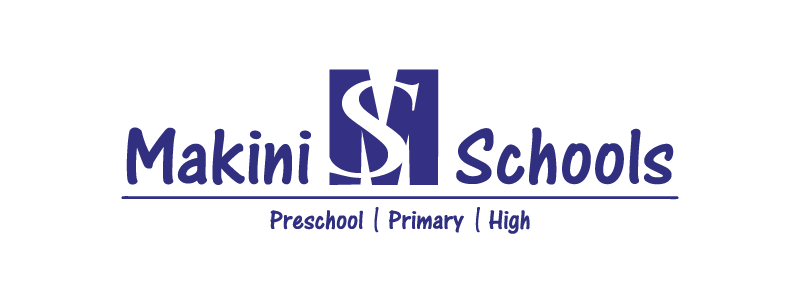 +254 (020) 387 4950 | communications@makinischool.com |www.makinischool.ac.ke 29 January 2021Greetings from Makini Schools,We kindly request for a grace period in submitting the COE due to the challenges we have undergone with the impact of the pandemic on the education sector.We require more time to align the COE with the goals of the school vis-à-vis the new normal in learning and our recovery.We apologise for any inconvenience this may cause and look forward to upcoming activities with the Global Compact Network, Kenya.Thank you,Katya NyangiContact Person for Makini Schools